Муниципальное бюджетное общеобразовательное учреждение средняя общеобразовательная школа имени Героя РФ Р.А. Китанина                          р.п.Тамала Пензенской области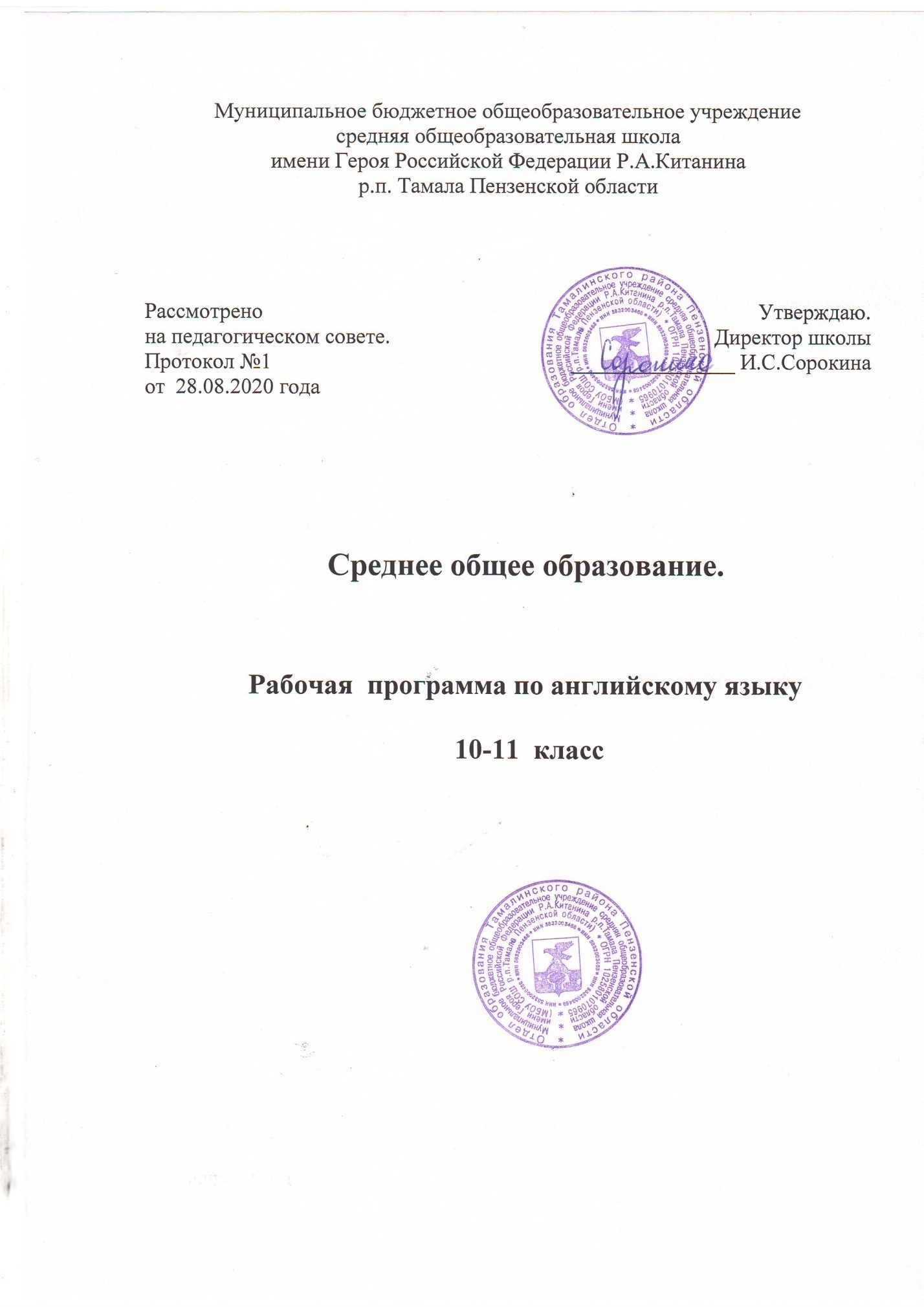 График проведения тренировочных мероприятий                      по подготовке к ГИА в 9-ых и 11-ом классах                                     на II полугодие 2022-2023г.Предмет 9А класс9Б класс9В класс11 классРусский язык19.0413.0412.0430.01, 15.0228.02, 24.04Литература ---03.02, 17.04Математика01.0303.0319.0402.03Информатика 04.04   // 06.0404.04   // 06.0404.04   // 06.0425.04История17.03--07.02Обществознание14.0314.0314.0324.01География17.04   // 24.0417.04   // 24.0417.04   // 24.04----Биология11.0411.0411.0411.04Физика 14.0414.0414.0414.04Химия20.0420.0420.04--------Иностранный язык 18.04--27.02